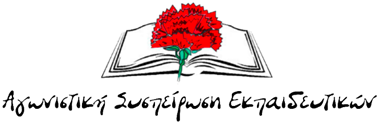 ΤΑ ΠΑΙΔΙΑ ΜΕ ΕΙΔΙΚΕΣ ΕΚΠΑΙΔΕΥΤΙΚΕΣ ΑΝΑΓΚΕΣ ΧΩΡΙΣ ΛΕΩΦΟΡΕΙΑ ΓΙΑΤΙ ΔΕΝ ΣΥΜΦΕΡΕΙ…Με τεράστιες ελλείψεις και προβλήματα ξεκινά πάλι η σχολική χρονιά για τους μαθητές των ειδικών σχολείων στην Ανατολική Αττική τόσο στην πρωτοβάθμια όσο και στη δευτεροβάθμια εκπαίδευση. Σε όλα τα ειδικά σχολεία της Αν. Αττικής η σχολική χρονιά άρχισε με σημαντικές ελλείψεις και κενά τόσο σε εκπαιδευτικούς και θεραπευτές όσο και στα σχολικά δρομολόγια.  Τα ειδικά σχολεία υπολειτουργούν με δεκάδες παιδιά να μην μπορούν να έρθουν στα σχολεία, γιατί δεν έχουν καν ξεκινήσει τα δρομολόγια των λεωφορείων για την μεταφορά των παιδιών, τα οποία έρχονται από πολλές και διαφορετικές περιοχές. Χαρακτηριστικό παράδειγμα, στο ειδικό νηπιαγωγείο και δημοτικό σχολείο της Ραφήνας δεν λειτουργεί κανένα δρομολόγιο με τα μισά και παραπάνω παιδιά να μην έχουν ξεκινήσει το σχολείο ενώ οι γονείς των υπόλοιπων παιδιών με κόπο και άγχος προσπαθούν να βρουν λύσεις για να πηγαίνουν τα παιδιά τους σχολείο! Στο ειδικό νηπιαγωγείο και δημοτικό της Παμμακαρίστου στη Ν. Μάκρη λείπουν δύο δρομολόγια λεωφορείων και δύο ταξί. Στο Ε.Ε.Ε.ΕΚ της Ραφήνας λείπουν δυο δρομολόγια, όπως και στο Ε.Ε.Ε.ΕΚ Παμμακαρίστου στη Ν. Μάκρη και στο ΕΝ.Ε.Ε.ΓΥ-Λ Κορωπίου λείπουν τρία δρομολόγια λεωφορείων και δύο ταξί με πολύ αρνητικές συνέπειες για πολλά παιδιά που αποκλείονται από την σχολική ζωή , όπως φυσικά και για τους εργαζόμενους γονείς τους. Σε παράσταση διαμαρτυρίας  που έκανε η Ε’ ΕΛΜΕ Αν. Αττικής την Παρασκευή 15/9 το σωματείο των εκπαιδευτικών ενημερώθηκε από τον ΔΔΕ ότι οι εταιρείες που είχαν αναλάβει τα δρομολόγια των παιδιών αρνήθηκαν να τα υλοποιήσουν και δήλωσαν ότι δεν θα τα αναλάβουν στο μέλλον με το επιχείρημα ότι δεν τους συμφέρει, καθώς τα παιδιά με ειδικές εκπαιδευτικές ανάγκες προκαλούν πολλές φθορές στα λεωφορεία. Το εξοργιστικό αυτό γεγονός επιβεβαιώνει την ορθότητα της θέσης τόσο της ΑΣΓΜΕ όσο και πολλών εκπαιδευτικών σωματείων για την αναγκαιότητα ενός κρατικού φορέα μεταφορών που δεν θα βάζει στο ζύγι του κέρδους τις ανάγκες όλων των μαθητών. Χρειάζεται να σημειωθεί πως η πλειοψηφία των ειδικών σχολείων της Αν. Αττικής στεγάζονται σε σχολικές υποδομές ακατάλληλες που δεν προορίζονταν για ειδικά σχολεία και, φυσικά, δεν ανταποκρίνονται στις κατευθύνσεις της σύγχρονης παιδαγωγικής και τεχνολογίας παρά τις όποιες ανακαινίσεις. Πλέον η πλειοψηφία των ειδικών σχολείων έχουν πολλούς μαθητές και δεν επαρκούν οι αίθουσες για τις εκπαιδευτικές ανάγκες των μαθητών!Χαρακτηριστικά παραδείγματα είναι το ειδικό νηπιαγωγείο Λαυρίου που, όπως αναφέρει το σωματείο των εκπαιδευτικών αλλά και ο σύλλογος γονέων και διδασκόντων σε επίσημες ανακοινώσεις τους, όλοι οι μαθητές και εκπαιδευτικοί στεγάζονται σε μια αίθουσα 12 τμ. Ανάλογες συνθήκες επικρατούν και στα νηπιαγωγεία της Ραφήνας και της Ν. Μάκρης. Τεράστιο  είναι το πρόβλημα και στο ΕΝ.Ε.Ε.ΓΥ-Λ Κορωπίου που ουσιαστικά συστεγάζεται με το ΕΠΑΛ σε ακατάλληλους χώρους με την διεύθυνση και τους εκπαιδευτικούς να έχουν πολλές φορές θέσει  επίσημο αίτημα για την  άμεση μεταστέγαση του σχολείου σε ένα κατάλληλο χώρο, χωρίς ακόμα να έχει βρεθεί λύση. Να σημειώσουμε, τέλος, ότι στα περισσότερα από αυτά τα σχολεία τεράστιες είναι οι ελλείψεις σε ειδικό εκπαιδευτικό προσωπικό (ψυχολόγοι, λογοθεραπευτές, εργοθεραπευτές κα), καθώς, ενώ κανονικά αναλογεί ένας από αυτούς ανά 15-20 παιδιά, αφού οι συνεδρίες του πρέπει να είναι τακτικές και να διαρκούν ένα εύλογο χρονικό διάστημα ανά παιδιά, στην πραγματικότητα οι ανάγκες των παιδιών «ξεπετιούνται» συνήθως με μια ειδικότητα ανά σχολείο. Συνάδελφοι η κατάσταση αυτή δεν μας εκπλήσσει. Είναι αποτέλεσμα της χρόνιας υποχρηματοδότησης της ειδικής αγωγής, της αντιμετώπισης της από όλες τις κυβερνήσεις ως μιας εκπαίδευσης που κοστίζει με πρόσφατο παράδειγμα τις νέες επικίνδυνες κυβερνητικές ρυθμίσεις που πετσοκόβουν την παράλληλη στήριξη.Μόνο ο συντονισμένος αγώνας γονέων και εκπαιδευτικών μέσα από τα σωματεία τους μπορεί να ανατρέψει αυτή την επικίνδυνη κατάσταση, ώστε όλα τα παιδιά να έχουν το σχολείο και τους εκπαιδευτικούς που χρειάζεται. Συνάδελφε σε καλούμε να μπούμε μαζί μπροστά για να μην χαθεί το χαμόγελο από τα παιδιά μας, γιατι το σχολείο δεν είναι μόνο γνώση αλλά επαφή, αλληλεπίδραση, παιχνίδι!Για όλα αυτά που έχουμε ανάγκη συμμετέχουμε δυναμικά στην γενική απεργία στις 21 Σεπτέμβρη Οι δυνάμεις της Α.Σ.Ε σε ΣΕΠΕ Δελμούζο, ΣΕΠΕ Κ. Σωτηρίου ΚΑΙ Ε’ ΕΛΜΕ Αν. Αττικής